　　　年　　月　　日鹿沼市長　宛令和５・６年度において、鹿沼市が行う物品等に係る入札に参加したいので、入札参加資格の審査を申請します。また、市が保有する市税の納付状況に関する情報を職員が確認することに同意します。【申請者】年　　月　　日鹿沼市長　宛令和５・６年度において、鹿沼市が行う物品等に係る入札に参加したいので、入札参加資格の審査を申請します。また、市が保有する市税の納付状況に関する情報を職員が確認することに同意します。【申請者】本店情報申請の種類□新規□継続□継続□業種追加□業種追加本店情報本店所在地〒本店情報本店所在地都道府県市区町村市区町村本店情報本店所在地番地等本店情報フリガナ代表者印（実印）本店情報商号又は名称本店情報代表者職名フリガナフリガナ本店情報代表者職名代表者氏名代表者氏名本店情報電話番号ＦＡＸ番号ＦＡＸ番号本店情報E-mail本店情報担当者氏名使用印鑑の設定　貴市における入札・見積への参加、契約の締結並びに代金の請求及び受領には、上記代表者印(実印)ではなく、右印鑑を使用したいのでお届けします。使用印使用印鑑の設定　貴市における入札・見積への参加、契約の締結並びに代金の請求及び受領には、上記代表者印(実印)ではなく、右印鑑を使用したいのでお届けします。委任先情報下記受任者に、貴市における次の権限を委任します。下記受任者に、貴市における次の権限を委任します。下記受任者に、貴市における次の権限を委任します。下記受任者に、貴市における次の権限を委任します。下記受任者に、貴市における次の権限を委任します。下記受任者に、貴市における次の権限を委任します。下記受任者に、貴市における次の権限を委任します。下記受任者に、貴市における次の権限を委任します。下記受任者に、貴市における次の権限を委任します。委任先情報・入札及び見積に関すること・契約締結に関すること・契約金・保証金及び前払金の請求受領に関すること・入札及び見積に関すること・契約締結に関すること・契約金・保証金及び前払金の請求受領に関すること・入札及び見積に関すること・契約締結に関すること・契約金・保証金及び前払金の請求受領に関すること・入札及び見積に関すること・契約締結に関すること・契約金・保証金及び前払金の請求受領に関すること・入札及び見積に関すること・契約締結に関すること・契約金・保証金及び前払金の請求受領に関すること・入札及び見積に関すること・契約締結に関すること・契約金・保証金及び前払金の請求受領に関すること・復代理人選任に関すること・その他契約処理に関すること・復代理人選任に関すること・その他契約処理に関すること・復代理人選任に関すること・その他契約処理に関すること委任先情報所在地〒委任先情報所在地都道府県市区町村市区町村委任先情報所在地番地等委任先情報フリガナ受任者印委任先情報支店営業所等の名称委任先情報受任者職名フリガナフリガナ委任先情報受任者職名受任者氏名受任者氏名委任先情報電話番号ＦＡＸ番号ＦＡＸ番号委任先情報E-mail委任先情報担当者氏名本店情報申請の種類☑新規□継続□継続□業種追加□業種追加本店情報本店所在地〒987-6543987-6543987-6543987-6543本店情報本店所在地都道府県東京都東京都市区町村市区町村○○区○○○○区○○○○区○○○○区○○本店情報本店所在地番地等１丁目２－３１丁目２－３１丁目２－３１丁目２－３１丁目２－３１丁目２－３１丁目２－３１丁目２－３本店情報フリガナ○○ショウテン○○ショウテン○○ショウテン○○ショウテン○○ショウテン○○ショウテン○○ショウテン代表者印（実印）代表者印（実印）本店情報商号又は名称○○商店株式会社○○商店株式会社○○商店株式会社○○商店株式会社○○商店株式会社○○商店株式会社○○商店株式会社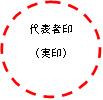 本店情報代表者職名代表取締役代表取締役フリガナフリガナ○○　○○○○　○○○○　○○本店情報代表者職名代表取締役代表取締役代表者氏名代表者氏名○○　○○○○　○○○○　○○本店情報電話番号03-1111-111103-1111-111103-1111-111103-1111-1111ＦＡＸ番号ＦＡＸ番号03-1111-111203-1111-111203-1111-1112本店情報E-mailkeiyakukensa@city.kanuma.tochigi.jpkeiyakukensa@city.kanuma.tochigi.jpkeiyakukensa@city.kanuma.tochigi.jpkeiyakukensa@city.kanuma.tochigi.jpkeiyakukensa@city.kanuma.tochigi.jpkeiyakukensa@city.kanuma.tochigi.jpkeiyakukensa@city.kanuma.tochigi.jpkeiyakukensa@city.kanuma.tochigi.jpkeiyakukensa@city.kanuma.tochigi.jp本店情報担当者氏名△△　△△△△　△△△△　△△△△　△△△△　△△△△　△△△△　△△△△　△△△△　△△使用印鑑の設定　貴市における入札・見積への参加、契約の締結並びに代金の請求及び受領には、上記代表者印(実印)ではなく、右印鑑を使用したいのでお届けします。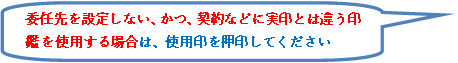 　貴市における入札・見積への参加、契約の締結並びに代金の請求及び受領には、上記代表者印(実印)ではなく、右印鑑を使用したいのでお届けします。　貴市における入札・見積への参加、契約の締結並びに代金の請求及び受領には、上記代表者印(実印)ではなく、右印鑑を使用したいのでお届けします。　貴市における入札・見積への参加、契約の締結並びに代金の請求及び受領には、上記代表者印(実印)ではなく、右印鑑を使用したいのでお届けします。　貴市における入札・見積への参加、契約の締結並びに代金の請求及び受領には、上記代表者印(実印)ではなく、右印鑑を使用したいのでお届けします。　貴市における入札・見積への参加、契約の締結並びに代金の請求及び受領には、上記代表者印(実印)ではなく、右印鑑を使用したいのでお届けします。　貴市における入札・見積への参加、契約の締結並びに代金の請求及び受領には、上記代表者印(実印)ではなく、右印鑑を使用したいのでお届けします。　貴市における入札・見積への参加、契約の締結並びに代金の請求及び受領には、上記代表者印(実印)ではなく、右印鑑を使用したいのでお届けします。　貴市における入札・見積への参加、契約の締結並びに代金の請求及び受領には、上記代表者印(実印)ではなく、右印鑑を使用したいのでお届けします。使用印使用印使用印鑑の設定　貴市における入札・見積への参加、契約の締結並びに代金の請求及び受領には、上記代表者印(実印)ではなく、右印鑑を使用したいのでお届けします。　貴市における入札・見積への参加、契約の締結並びに代金の請求及び受領には、上記代表者印(実印)ではなく、右印鑑を使用したいのでお届けします。　貴市における入札・見積への参加、契約の締結並びに代金の請求及び受領には、上記代表者印(実印)ではなく、右印鑑を使用したいのでお届けします。　貴市における入札・見積への参加、契約の締結並びに代金の請求及び受領には、上記代表者印(実印)ではなく、右印鑑を使用したいのでお届けします。　貴市における入札・見積への参加、契約の締結並びに代金の請求及び受領には、上記代表者印(実印)ではなく、右印鑑を使用したいのでお届けします。　貴市における入札・見積への参加、契約の締結並びに代金の請求及び受領には、上記代表者印(実印)ではなく、右印鑑を使用したいのでお届けします。　貴市における入札・見積への参加、契約の締結並びに代金の請求及び受領には、上記代表者印(実印)ではなく、右印鑑を使用したいのでお届けします。　貴市における入札・見積への参加、契約の締結並びに代金の請求及び受領には、上記代表者印(実印)ではなく、右印鑑を使用したいのでお届けします。　貴市における入札・見積への参加、契約の締結並びに代金の請求及び受領には、上記代表者印(実印)ではなく、右印鑑を使用したいのでお届けします。委任先情報下記受任者に、貴市における次の権限を委任します。下記受任者に、貴市における次の権限を委任します。下記受任者に、貴市における次の権限を委任します。下記受任者に、貴市における次の権限を委任します。下記受任者に、貴市における次の権限を委任します。下記受任者に、貴市における次の権限を委任します。下記受任者に、貴市における次の権限を委任します。下記受任者に、貴市における次の権限を委任します。下記受任者に、貴市における次の権限を委任します。委任先情報・入札及び見積に関すること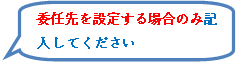 ・契約締結に関すること・契約金・保証金及び前払金の請求受領に関すること・入札及び見積に関すること・契約締結に関すること・契約金・保証金及び前払金の請求受領に関すること・入札及び見積に関すること・契約締結に関すること・契約金・保証金及び前払金の請求受領に関すること・入札及び見積に関すること・契約締結に関すること・契約金・保証金及び前払金の請求受領に関すること・入札及び見積に関すること・契約締結に関すること・契約金・保証金及び前払金の請求受領に関すること・入札及び見積に関すること・契約締結に関すること・契約金・保証金及び前払金の請求受領に関すること・復代理人選任に関すること・その他契約処理に関すること・復代理人選任に関すること・その他契約処理に関すること・復代理人選任に関すること・その他契約処理に関すること委任先情報所在地〒321-4567321-4567321-4567321-4567委任先情報所在地都道府県栃木県栃木県市区町村市区町村鹿沼市×××町鹿沼市×××町鹿沼市×××町委任先情報所在地番地等９丁目8-7９丁目8-7９丁目8-7９丁目8-7９丁目8-7９丁目8-7９丁目8-7委任先情報フリガナキタカントウシテンキタカントウシテンキタカントウシテンキタカントウシテンキタカントウシテンキタカントウシテンキタカントウシテン受任者印委任先情報支店営業所等の名称北関東支店北関東支店北関東支店北関東支店北関東支店北関東支店北関東支店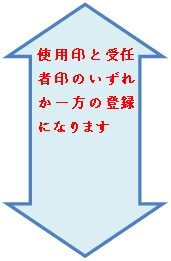 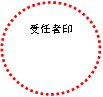 委任先情報受任者職名支店長支店長フリガナフリガナ□□　□□□□　□□□□　□□委任先情報受任者職名支店長支店長受任者氏名受任者氏名□□　□□□□　□□□□　□□委任先情報電話番号0289-77-77770289-77-77770289-77-77770289-77-7777ＦＡＸ番号ＦＡＸ番号0289-77-77760289-77-7776委任先情報E-mailKeiyakukensa01@city.kanuma.tochigi.jpKeiyakukensa01@city.kanuma.tochigi.jpKeiyakukensa01@city.kanuma.tochigi.jpKeiyakukensa01@city.kanuma.tochigi.jpKeiyakukensa01@city.kanuma.tochigi.jpKeiyakukensa01@city.kanuma.tochigi.jpKeiyakukensa01@city.kanuma.tochigi.jpKeiyakukensa01@city.kanuma.tochigi.jp委任先情報担当者氏名◇◇　◇◇◇◇　◇◇◇◇　◇◇◇◇　◇◇◇◇　◇◇◇◇　◇◇◇◇　◇◇◇◇　◇◇